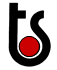 TRINIDAD AND TOBAGO BUREAU OF STANDARDSWORLD STANDARDS DAY CELEBRATION "Standards level the playing field" Tuesday 14th October 2014 DRAFT PROGRAMMEREGISTRATION8:00 - 9:008:00 - 9:00OFFICIAL OPENING CEREMONY9:00 – 10:00 WelcomeThe World Standards Day MessageTTBS’ Strategic FocusThe ABCs of the NQIFeature AddressVote of ThanksBREAK10:00 – 10:3010:00 – 10:30FIRST TECHNICAL SESSION10:30 – 10:55Certification as a robust Conformity Assessment MechanismFIRST TECHNICAL SESSION10:55 – 11:20Management System Standards including an overview of the new ISO 9001 standardFIRST TECHNICAL SESSION11:20 – 11:45Good Management Practice for MSMEs – Overview of TTS 626:2010FIRST TECHNICAL SESSION11:45 – 11:55Video Presentation on Success with StandardsFIRST TECHNICAL SESSION11:55 – 12:20Business Continuity Management – Introduction to TTS/ISO 22301:2014FIRST TECHNICAL SESSION12:20 – 12:45Q/A SessionLUNCH12:45 – 2:0012:45 – 2:00SECOND TECHNICAL SESSION2:00 – 2:20Standards used to support Government policy, strategy, regulationsSECOND TECHNICAL SESSION2:20 – 2:40Standards in energy-related initiativesSECOND TECHNICAL SESSION2:40 – 3:00Standards in climate change mitigation SECOND TECHNICAL SESSION3:00 – 4:00Workshop and Feedback Session on initiatives to promote standards and quality BREAK4.00 – 4:304.00 – 4:30RECOGNITION CEREMONY FOR  COMMITTEE CHAIRPERSONS4:30 – 5:30Opening RemarksExpression of Thanks Responses from Committee ChairpersonsDistribution of AwardsClosing Remarks